ДАЦУН  Н.А.АННОТАЦИЯ РАБОЧЕЙ ПРОГРАММЫ УЧЕБНОЙ ДИСЦИПЛИНЫ«ИНОСТРАННЫЙ ЯЗЫК»Направление подготовки: 080200.62 – Менеджмент 080100.62-Экономика040100.62-Социальная работа030900.62-ЮриспруденцияКвалификация (степень) выпускника:БакалаврФорма обученияОчнаяСочи2014Автор составитель:Дацун Наталья Александровнна, к.п.н., ст. преподаватель кафедры Лингвистики и международного права филиала РГСУ в г. СочиРецензенты:Рецензенты:Каплина Л.Ю., к.пед.н., доцент кафедры общих профессиональных дисциплин  МАДИСаркисян Ж.П., преподаватель кафедры лингвистики и международного права филиала РГСУ в г. СочиУтверждена решением заседания кафедры экономики и информатикиОт «29» августа 2014 г (Протокол № 1)Зам. директора/_____________/   /Ефименко Е.Н./ 1. Цели освоения дисциплины Расширение международного сотрудничества в правовой, экономической, политической, культурной и образовательной областях требует от современного выпускника высшей школы активного владения иностранным языком.Основной целью курса является повышение исходного уровня владения иностранным языком, достигнутого на предыдущей ступени образования, и овладения студентами необходимым и достаточным уровнем коммуникативной компетенции для решения социально-коммуникативных задач в профессиональной деятельности при общении с зарубежными партнерами, а также для дальнейшего самообразования. Изучение иностранного языка призвано также обеспечить:·  повышение уровня учебной автономии, способности к самообразованию;·  развитие информационной культуры;·  расширение кругозора и повышение общей культуры студентов;·  воспитание толерантности и уважение к духовным ценностям разных стран и народов.2. Место дисциплины в структуре ООП Обучение иностранному языку студентов неязыковых специальностей рассматривается как составная часть вузовской программы гуманитаризации высшего образования, как органическая часть процесса осуществления подготовки высококвалифицированных специалистов, активно владеющих иностранным языком как средством интеркультурной и межнациональной коммуникации в сферах профессиональных интересов.Курс «Иностранный язык» включен в цикл общих гуманитарных и социально-экономических дисциплин Федерального компонента государственного образовательного стандарта высшего профессионального образования по направлению «Менеджмент, Экономика, Социальная работа, Юриспруденция» и является обязательным учебным курсом. Это обеспечивает практическую направленность в системе обучения и соответствующий уровень использования иностранного языка в будущей профессиональной деятельности.Таким образом, иностранный язык становится рабочим инструментом, позволяющим выпускнику постоянно совершенствовать свои знания, изучая современную иностранную литературу по соответствующей специальности. Наличие необходимой коммуникативной компетенции дает возможность выпускнику вести плодотворную деятельность по изучению и творческому осмыслению зарубежного опыта в профилирующих и смежных областях науки и техники, а так же в сфере делового профессионального общения.3. Компетенции обучающегося, формируемые в результате освоения дисциплины Настоящая программа составлена на основе компетентностного подхода и предназначена для обучаемых по квалификации «бакалавр»Конкретной практической целью обучения английскому языку является формирование иноязычной коммуникативной компетенции для использования английского языка в профессиональной деятельности на международной арене, в познавательной деятельности и для межличностного общения.Выпускник должен обладать следующими общекультурными коммуникациями:Осознает социальную значимость своей будущей профессии, обладает достаточным уровнем профессионального правосознания (ОК-1);Способен логически верно, аргументировано и ясно строить устную и письменную речь (ОК-4);Способен анализировать социально значимые проблемы и процессы (ОК-9)В результате освоения дисциплины «Иностранный язык в сфере юриспруденции» студент должен демонстрировать следующие результаты образования:4.  Объём дисциплины и виды учебной работыОбщая трудоемкость дисциплины составляет 5 зачетные единицы, 180 часов. Виды учебной работы: Количество часов по учебному  плану(очная форма обучения)Всего 180 часовАудиторные занятия  112 часов,  в том числе семинарских занятий 22 часаСамостоятельная работа 41 часовПодготовка к экзаменам и зачетам -  27 часов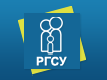 РОССИЙСКИЙ ГОСУДАРСТВЕННЫЙ СОЦИАЛЬНЫЙ УНИВЕРСИТЕТ Филиал в г. СочиЛингвистики и международного праваУТВЕРЖДАЮ:Директор филиала _________ О. Л. СтародубПротокол №____от «__________» 2014г.ЗНАТЬ— лексический минимум в объёме, необходимом для работы с профессиональной литературой и осуществления взаимодействия на иностранном языке;— основы грамматики и лексики иностранного языка, в том числе лексический минимум в объёме 1000 учебных лексических единиц общего и терминологического характераУМЕТЬ— использовать иностранный язык в межличностном общении и профессиональной деятельности;— читать литературу на иностранном языкеВЛАДЕТЬ НАВЫКАМИ— навыками выражения своих мыслей и мнения в межличностном и деловом общении на иностранном языке;— навыками извлечения необходимой информации из оригинального текста на иностранном языке по проблемам, соответствующим данному направлению.№п/пРаздел, темаРаздел, темаВиды учебной работы, трудоемкость (в часах)Виды учебной работы, трудоемкость (в часах)Виды учебной работы, трудоемкость (в часах)Виды учебной работы, трудоемкость (в часах)Виды учебной работы, трудоемкость (в часах)Виды учебной работы, трудоемкость (в часах)Формы текущего контроля успеваемости и промежуточной аттестации Формы текущего контроля успеваемости и промежуточной аттестации Формы текущего контроля успеваемости и промежуточной аттестации Формы текущего контроля успеваемости и промежуточной аттестации Формы текущего контроля успеваемости и промежуточной аттестации Формы текущего контроля успеваемости и промежуточной аттестации Формы текущего контроля успеваемости и промежуточной аттестации №п/пРаздел, темаРаздел, темаВсегоСамос-тоят. работаАудиторные занятияАудиторные занятияАудиторные занятияАудиторные занятияФормы текущего контроля успеваемости и промежуточной аттестации Формы текущего контроля успеваемости и промежуточной аттестации Формы текущего контроля успеваемости и промежуточной аттестации Формы текущего контроля успеваемости и промежуточной аттестации Формы текущего контроля успеваемости и промежуточной аттестации Формы текущего контроля успеваемости и промежуточной аттестации Формы текущего контроля успеваемости и промежуточной аттестации №п/пРаздел, темаРаздел, темаВсегоСамос-тоят. работаВсегоЛекционныеГрупповые (семинары, практические)ЛабораторныеКонт. раб.Рефераты / эссеКурсов. раб/ проектРасчетно-графическая работаЗачет*ЭкзаменКонтр. точки по мод.-рейтинг.системе1223415673891011121314151I. “Law and Order”I.1. An Outline of Lawmaking Process in Great Britain and the USAI. “Law and Order”I.1. An Outline of Lawmaking Process in Great Britain and the USA51442I.2. The Court System of England and WalesI.2. The Court System of England and Wales41333I.3. Types of. Legal professionsI.3. Types of. Legal professions41334I.4. The Court System of the USAI.4. The Court System of the USA41335II. “Great Britain”.II.1 The System of GovernmentII. “Great Britain”.II.1 The System of Government51446II.2 ParliamentII.2 Parliament41337II.3. A member of ParliamentII.3. A member of Parliament52338II.4. ElectionsII.4. Elections41339II.5. The Royal FamilyII.5. The Royal Family413310III. “Spotlight on Law”III.1. The DruidsIII. “Spotlight on Law”III.1. The Druids413311III.2. Ancient Systems of LawIII.2. Ancient Systems of Law413312III.3. The coming of RomansIII.3. The coming of Romans523313III.4. The Magna CartaIII.4. The Magna Carta413314III.5. The Bill of RightIII.5. The Bill of Right413315III.6. King ArthurIII.6. King Arthur413316III.7. The Code NapoleonIII.7. The Code Napoleon514417III.8. The Hundred Years’ WarIII.8. The Hundred Years’ War413318III.9. The Roots Of American GovernmentIII.9. The Roots Of American Government413319III.10. The Presidents of the United StatesIII.10. The Presidents of the United States413320IV. «Russia»IV.1. The State System of LawIV. «Russia»IV.1. The State System of Law523321IV. 2. The Parliament and the GovernmentIV. 2. The Parliament and the Government413322IV. 3. Judicial PowerIV. 3. Judicial Power413323IV. 4. The ProcuracyIV. 4. The Procuracy413324IV. 5. The Russian BarIV. 5. The Russian Bar413325V. «The USA»V. 1. The ConstitutionV. «The USA»V. 1. The Constitution413326V. 2. The System of GovernmentV. 2. The System of Government413327V. 3. The System Of Checks and BalancesV. 3. The System Of Checks and Balances523328V.4. American FederalismV.4. American Federalism413329V. 5. ElectionsV. 5. Elections413330VI. “Crime and Punishment”VI.1. СrimeVI. “Crime and Punishment”VI.1. Сrime514431VI 2 PunishmentVI 2 Punishment413332VI. 3 A Policeman and the CriminalVI. 3 A Policeman and the Criminal413333VI. 4. The World Of CrimeVI. 4. The World Of Crime413334VI. 5. Famous LivesVI. 5. Famous Lives413335VI. 6. Crime and JusticeVI. 6. Crime and Justice413336VI. 7. Law StoriesVI. 7. Law Stories5233Общая трудоемкость Общая трудоемкость часы18041112112++Общая трудоемкость Общая трудоемкость з.е.5ХХХХХХХХХХХХ